МУНИЦИПАЛЬНОЕ МОЛОДЁЖНОЕ АВТОНОМНОЕ УЧРЕЖДЕНИЕ «СТАРТ»ПРОТОКОЛзаседания комиссии по закупке товаров, работ, услуг для нужд ММАУ «Старт»«19» июля 2013                                                                                                                      №09г. МегионНа заседании присутствовали:Председатель комиссии – О.В.Пузикова, исполняющий обязанности заместителя директора по общим вопросам.Члены комиссии:М.А.Духовских главный бухгалтер Л.Н.Халабузарь, начальник АХО.ПОВЕСТКА ДНЯ:1.Подведение итогов по проведению открытого запроса предложений                                         на право заключения договора организации отдыха  и оздоровления детей и подростков г.Мегиона в возрасте от 6 до 17 лет на юге Тюменской области, и обеспечение проезда организованных групп детей и сопровождающих железнодорожным транспортом.Рассмотрение коммерческих предложений поставщиков. (Извещение от 10.07.2013 № 09)  Начальная максимальная цена договора  составляет  380 126 (триста восемьдесят тысяч сто двадцать шесть) руб. 00 коп. Способ закупки услуг: открытый запрос предложений (www.Start-Megion.ru).2.Заключение договора организации отдыха  и оздоровления детей и подростков г.Мегиона в возрасте от 6 до 17 лет на юге Тюменской области, и обеспечение проезда организованных групп детей и сопровождающих железнодорожным транспортом, с поставщиком который направил наиболее экономически выгодное для ММАУ «Старт» предложение.3.Порядок формирования цены договора: Цена  договора включает в себя: расходы на доставку путёвок, стоимость 13 путёвок, вознаграждение за оказание услуг 2 (два) сопровождающим, оплата проезда ж/д транспортом 2 сопровождающим, уплату налогов, сборов, пошлин и других обязательных платежей; расходы на организацию полноценного отдыха детей, охрану, медицинское обслуживание, обеспечение детей пятиразовым питанием,   предоставление детям социально-бытовых услуг, а также расходы на перевозку детей до железнодорожного вокзала г.Мегиона и обратно, от железнодорожного вокзала до лагеря и обратно.4.Требования к услугам:5.Срок и условия оплаты оказанных услуг: Заказчиком производится безналичный расчет полной стоимости договора, путем перечисления денежных средств на расчетный счет победителя в открытом запросе предложений, после выполнения Исполнителем условий договора (в соответствии с Приложением №1 – которое является неотъемлемой частью договора), предоставления Заказчику счет – фактуры, подписания Сторонами акта выполненных работ.6.Срок подписания победителем в проведении открытого запроса предложений со дня подписания протокола рассмотрения и оценки коммерческих предложений: в течение 5 дней со дня размещения на официальном сайте протокола рассмотрения оценки коммерческих предложений.7.Место подачи коммерческих предложений, срок их подачи, дата и время окончания срока подачи котировочных заявок: 628684, ХМАО – Югра Тюменской обл., г. Мегион ул.Советская д.11Дата начала подачи коммерческих предложений: 10 июля 2013г. Дата окончания срока подачи коммерческих предложений: 18 июля 2013г. Коммерческие предложения, поданные позднее установленного срока, не рассматриваются.Любой участник вправе подать только одно коммерческое предложение, внесение изменений в которое не допускается. Контактное лицо по приему заявок:Ю.Ю.Муртазина: 8(34643) 2-56-44О.В.Пузикова: 8(34643) 2-52-718. Форма коммерческого предложения: -Коммерческое предложение должно быть составлено в письменной форме и заверено подписью участника открытого запроса предложений (для физических лиц) и печатью (для юридических лиц). В случае если коммерческое предложение насчитывает более одного листа, все листы должны быть пронумерованы, скреплены печатью участника открытого запроса предложений на прошивке (для юридических лиц) и заверены подписью. Условия исполнения договора, указанные в коммерческом предложении, должны соответствовать условиям исполнения договора, извещению о проведении открытого запроса предложений. -Коммерческое предложение должно быть составлено на фирменном бланке участника (для юридических лиц).УЧАСТНИКИ ОТКРЫТОГО ЗАПРОСА ПРЕДЛОЖЕНИЙРЕШИЛИ:1.1.Коммерческие предложения Общества с ограниченной ответственностью «Туристско транспортная корпорация «СПУТНИК», Индивидуального предпринимателя Вильчинской Елены Александровны, Общества с ограниченной ответственностью Детский Спортивно-Оздоровительный лагерь «Дружба», признать соответствующими размещённому извещению №09 от «10» июля 2013г.1.2.Считать победителем открытого запроса предложений от 10.07.2013 №09 Общество с ограниченной ответственностью Детский Спортивно-Оздоровительный лагерь «Дружба»,  предложившего наименьшую стоимость запрашиваемых услуг.1.3.Протокол заседания комиссии разместить на официальном сайте ММАУ «Старт» (www.Start-Megion.ru).1.4.В течение 5-ти дней с момента размещения на официальном сайте протокола заседания комиссии, заключить с ООО Детский Спортивно-Оздоровительный лагерь «Дружба» договор возмездного оказания услуг по организации отдыха  и оздоровления детей и подростков г.Мегиона в возрасте от 6 до 17 лет на юге Тюменской области, и обеспечение проезда организованных групп детей и сопровождающих железнодорожным транспортом.Результаты голосования: единогласноНачало заседания: 16:10Окончание заседания: 17:00Протокол составлен: О.В.Пузиковой.Приложение: 1.Коммерческое предложение Общества с ограниченной ответственностью «Туристско- транспортная корпорация «СПУТНИК» от17.07.2013 №1418.2.Коммерческое предложение Индивидуального предпринимателя Вильчинской Елены Александровны от 17.07.2013 №05-П7/2013.3.Коммерческое предложение Общества с ограниченной ответственностью Детский Спортивно-Оздоровительный лагерь «Дружба» от 17.07.2013 №124.4.Извещение №09 от «10» июля 2013 по открытому запросу предложений на право заключения договора возмездного оказания услуг по организации отдыха  и оздоровления детей и подростков г.Мегиона в возрасте от 6 до 17 лет на юге Тюменской области, и обеспечение проезда организованных групп детей и сопровождающих железнодорожным транспортом.5.Проект договора возмездного оказания услуг по организации отдыха  и оздоровления детей и подростков г.Мегиона в возрасте от 6 до 17 лет на юге Тюменской области, и обеспечение проезда организованных групп детей и сопровождающих железнодорожным транспортом.Председатель комиссии  «__»______2013 ____________________________ О.В.ПузиковаЧлены комиссии:«__»______2013 ____________________________ М.А.Духовских  «__»______2013 ____________________________ Л.Н.Халабузарь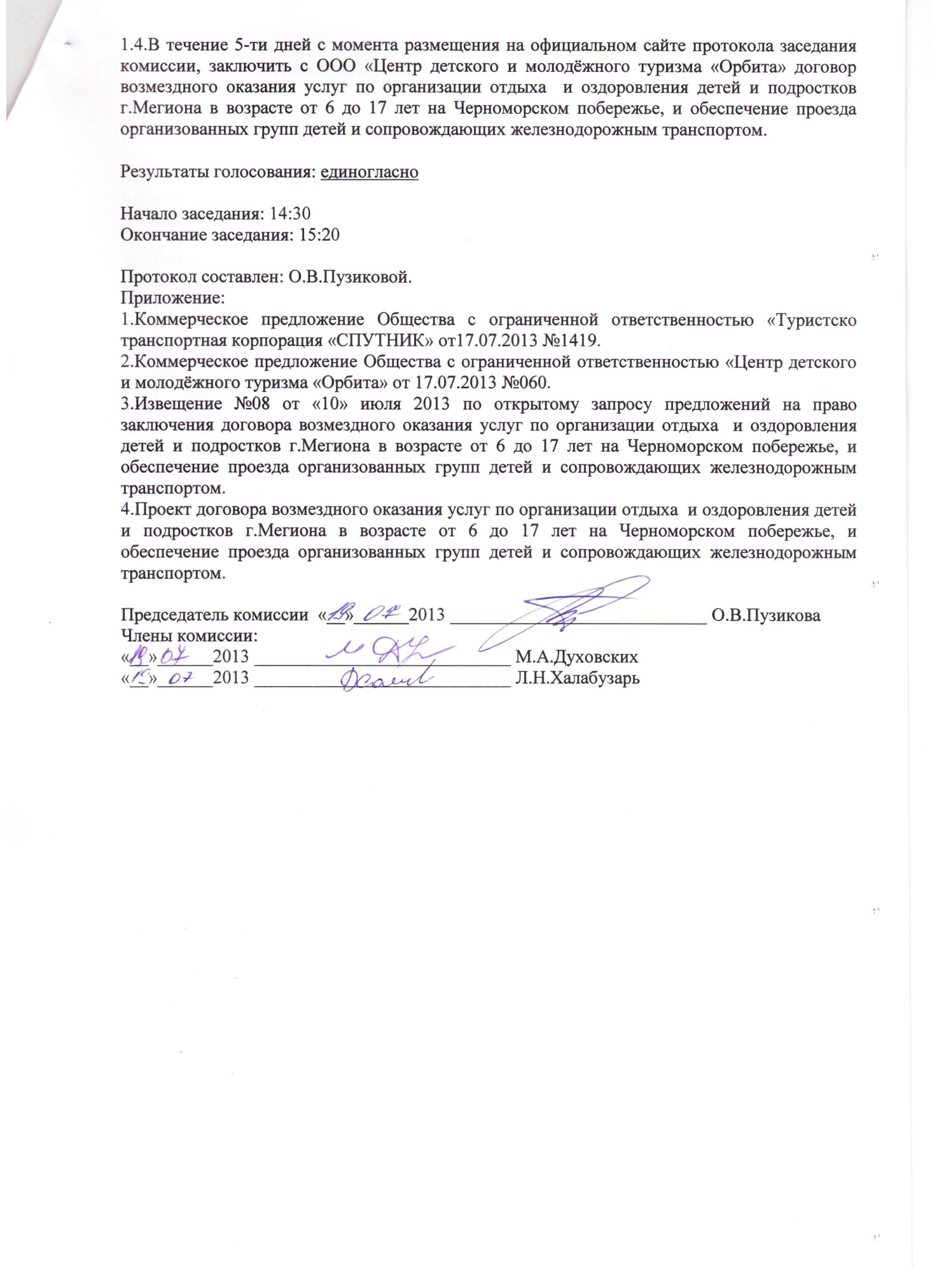 п/п№Параметры требований к услугамКонкретные требования к услугам1Наименование закупаемых услугОказание услуг по организации отдыха и оздоровления детей и подростков города Мегиона в оздоровительном лагере, в возрасте от 6 до 17 лет. 2Количество закупаемых услуг1.Количество приобретаемых путевок: 13 шт.3.Приобретение ж/д билетов к месту отдыха и обратно1.Оплата проезда детей за счет родительских взносов на проезд. Количество в соответствии со списком детей – 13 чел.2.В стоимость договора входит приобретение билетов сопровождающим до места отдыха и обратно – 2чел. 4Место оказания услугЮг Тюменской области, Ишимский район5Сроки (периоды) оказания услуг4 смена: с 09.08.10 – 29.08.10;  путёвки; продолжительность смены 21 день.6Цели использования результатов услугОздоровительный отдых детей и подростков города Мегиона7Виды закупаемых  услугПутёвки для оздоровления и отдыха детей и подростков города Мегиона в возрасте от 6 до 17 лет.Проезд детей и подростков, сопровождающих железнодорожным транспортом по маршруту Мегион-Ишим-Мегион,  в августе 2013 года8Условия выполнения услуг1. Доставить путёвки Заказчику не позднее 10-ти календарных дней до начала смены.2.Формировать списки детей для отправки в лагерь;3.Собирать и оформлять  документы (подтверждающие личность ребенка и родителей, справки о санэпидемокружении, санаторно-курортные карты, медицинские полиса и пр.);4.Организовать трансфер до железнодорожной станции Мегион и обратно в дни заездов и выездов с сопровождением спецмашины ГИБДД; 5. Организовать трансфер от места прибытия поезда до лагеря и обратно в дни заездов и выездов с сопровождением спецмашины ГИБДД; 6.Отправлять и сопровождать группы детей до места отдыха и встреча их обратно;7.Организовывать и проводить родительские собрания;8.Подготавливать и представлять  документы для отчета в бухгалтерию департамента образования и молодежной политики;Исполнитель обязан обеспечить:1.Обеспечить пребывание детей в детском оздоровительном лагере (без взрослых отдыхающих  на территории и без свободного прохода через территорию лагеря прочих отдыхающих).2.Разместить детей в корпусах капитального исполнения в благоустроенных комнатах по 4-6 человек в комнате.3.Наличие санитарных условий на этаже из расчета на четыре комнаты один санузел:горячее и холодное водоснабжение; душ; умывальник; туалет (туалетная бумага, мыло)влажная уборка душевой и туалета не реже двух раз в день.4.Наличие условий в комнате:кровати, индивидуальные прикроватные тумбочки, шторы, зеркало, плательный шкаф; комплект полотенец (банное, для лица, для ног);комплекта постельного белья с одеялом на каждого человека;замена постельного белья не реже одного раза в неделю;замена полотенец не реже одного раза в неделю;влажная уборка комнат не реже одного раза в день.5.Требования к расположению лагеря:собственный оборудованный пляж на территории лагеря.6.Наличие на территории лагеря:   охраны с пропускной  системой на охранных постах;освещения в вечернее и ночное время суток;ограждения и озеленения;междугородней связи (платно);помещений для клубной работы; собственный пляж, спасательным и медицинским постом; спортивных площадок на территории др.; наличие спортивного и игрового инвентаря;культурно развлекательный центр; спортивный комплексмедицинского центра;камеры хранения;кафе, магазина;бассейнааттракционы7. Наличие прачечного помещения, тазов для стирки белья.8. Наличие места для сушки белья9. Наличие медицинских услуг:оказание неотложной медицинской помощи медицинское профилактическое лечение9.Наличие стационарной столовой, сервировка столов и обслуживание официантами;10.Пятиразовое питание с обязательным включением   в рацион свежих овощей и фруктов;11.Квалифицированное ежедневное педагогическое сопровождение  обеспечивающие полноценный отдых и развитие детей в течение смены, с наличием:воспитательных и культурно массовых программ; спортивно-оздоровительных мероприятий; водных спортивных мероприятий;12.Дополнительные услуги:Организация экскурсий за дополнительную плату с соблюдением правил перевозки детей автотранспортом.  9Требования к безопасности оказания услуг и безопасности результатов услуг1. Наличие агентского соглашения или доверенности на реализацию путевок от санаторно-оздоровительного учреждения.2.Предоставление не позднее, чем за семь дней до начала 4 смены, заключения органов Санэпиднадзора о соответствии оздоровительного учреждения санитарно-гигиеническим нормам (СанПиН 2.4.4.1204-03 от 17.03.2003 года).3.Сертификаты соответствия на питание в столовой. 4.Наличие  у участника размещения муниципального заказа действующей лицензии на осуществление перевозки пассажиров автомобильным транспортом, оборудованным для перевозок более восьми человек, либо договора с лицензированным лицом с приложением копии лицензии данного лица.  10Порядок сдачи и приемки результатов услуг1.Исполнитель обязан по  окончанию  смены,   направить  в адрес Заказчика двустороннй  акт сдачи-приемки, подписываемый обеими  сторонами.2.Недостатки в выполненных работах или в оформлении документации, обнаруженные Заказчиком при  приемке,  отражаются  в  акте  сдачи-приемки.  Одновременно  составляется  двусторонний акт, содержащий перечень необходимых доработок и сроки их устранения. 11Привлечение соисполнителейДопускается12Иные требования к услугам и условиям их оказания по усмотрению заказчика1.Организация депортации ребенка с сопровождением:- в случае наступления непредвиденных обстоятельств (болезнь, травма) за счет Исполнителя;- в случае нарушения внутреннего распорядка лагеря, фактически понесенные расходы по депортации возмещаются родителями в соответствии с договором, заключенным между родителями и Исполнителем;- организация условий для размещения лиц сопровождающих групп детей, в день прибытия и отъезда на территории лагеря за счет Исполнителя.13Требования, установленные ЗаказчикомОтсутствие в реестре недобросовестных поставщиков сведений об участниках размещения заказа.№Наименование поставщика (товаров, работ, услуг)Дата, поступления коммерческого предложенияВремя, поступления коммерческого предложенияВх. рег. №Стоимость  товара в соответствии с коммерческим предложением поставщика (товаров, работ, услуг)Порядковый № по степени выгодностиПорядковый № по степени выгодности1Общество с ограниченной ответственностью «Туристско транспортная корпорация «СПУТНИК»17.07.201309ч.:30м.№ 1380 126,0022Индивидуальный предприниматель Вильчинская Елена Александровна17.07.201314ч.:20м.№4380 126,0023Общество с ограниченной ответственностью Детский Спортивно-Оздоровительный лагерь «Дружба»17.07.201317ч.:00м.№5380 120,001